…		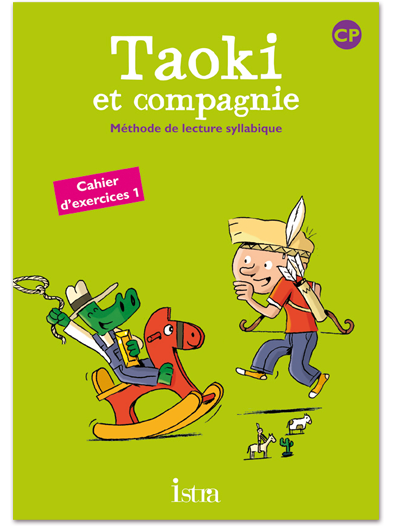 TAOKI PAGEEXFAIT (DATE)EVALUATIONREMARQUES61J’entends A2J’entends A3Je vois A74Je vois A5J’écris a6J’écris Lili81J’entends I2J’entends I3Je vois i-y4Je vois i-y101J’entends R2J’entends R3Je vois r4J’entoure syllabes identiques115Je complète avec des syllabes6Dictée de mots-outils7Je reconnais une phrase121J’entends l2J’entends l3Je vois l4Je vois l135Dictée de syllabes6Je complète avec la ou li7J’écris une phrase141J’entends o2J’entends o3Je vois o155Je complète avec une syllabe6J’écris une phrase7Je reconnais les personnages de l’histoire8Je reconnais le lieu de l’histoire161J’entends é2J’entends é3Je vois é4Je vois éPAGEEXFAIT (DATE)EVALUATIONREMARQUES181J’entends S2J’entends S3Je vois S4Je voisS201J’entends U2J’entends U3Je vois u4Je relie les mots identiques215J’écris la syllabe avec u6Dictée de syllabes7Je sépare les mots8J’écris une phrase9J’entoure l’image de l’histoire221J’entends f2J’entends f (barrer l’intrus)3Je vois f4Je vois f (dans des mots)5Dictée de syllabes236Je remets des syllabes dans l’ordre7Je remets des mots dans l’ordre8J’entoure le bon dessin9Je colorie les phrases de l’histoire.241J’entends e2J’entends e (intrus)3Je vois e4J’entoure le mot identique5Je barre le mot différent256J’écris la syllabe avec e7Dictée de mots8J’écris une phrase9J’entoure la bonne phrase10Je coche la phrase de l’image